ДОГОВОРкупли-продажи зеленых насаждений г. Арамиль                                                                                                   «        »   	______________                Комитет по управлению муниципальным имуществом Арамильского городского округа в лице Председателя Комитета Живилова Дмитрия Михайловича, действующий на основании Положения, именуемый  в дальнейшем Продавцом, с одной стороны, и _______________________, в лице ___________________________,именуемый  в  дальнейшем Покупателем, с другой стороны, заключили настоящий Договор о нижеследующем:I. Предмет Договора                     1. По настоящему Договору Продавец, действующий на основании протокола аукциона по продаже права на заключение договора купли-продажи зеленых насаждений от « ____ »  ______________2021 г. продаёт, а Покупатель покупает зеленые насаждения, местоположение которых указано в пункте 2 настоящего Договора.           2. Зеленые насаждения располагаются на земельном участке (категория земель – земли населённых пунктов) по адресу: Свердловская область, Сысертский район, п. Светлый, площадью 1,3 га.            3. Схема расположения зеленых насаждений приводится в приложении № 1.           4. Характеристика и объем древесины зеленых насаждений, подлежащих заготовке, указываются в приложении № 2.                     5. Риск случайной гибели и случайного повреждения зеленых насаждений переходит к покупателю с момента подписания акта передачи зеленых насаждений.II. Условия заготовки            6. Заготовка древесины.                     7. Форма рубки: сплошная.            8.Заготовке не подлежат деревья за границами  участка.            9.Сроки и условия вывоза: вывозка древесины одновременно с заготовкой до  30 июня 2021 года.           10.  Очистка земельного участка от порубочных остатков осуществляется одновременно с заготовкой следующим способом: очистка земельного участка осуществляется сбором и вывозом порубочных остатков и выкорчевкой пней.            11. Заготовка  древесины осуществляется в соответствии с условиями настоящего Договора, требованиями Лесного кодекса  Российской  Федерации,  правилами  заготовки  древесины, правилами  ухода  за лесами, правилами пожарной и санитарной безопасности в лесах,  правилами  заготовки  и сбора недревесных лесных ресурсов, утвержденными    в   соответствии   с законодательством Российской Федерации.III. Размер и условия внесения платы           12 Стоимость зеленых насаждений по настоящему Договору определен на основании «Правил создания, содержания и охраны зеленых насаждений на территории Арамильского городского округа», утвержденных Решением Думы Арамильского городского округа от 12.03.2012 № 69/2, Постановления Администрации Арамильского городского округа от 01.07.2013 № 212 «О внесении изменений в Постановление Администрации Арамильского городского округа от 04.05.2012 № 192 «Об установлении коэффициента, применяемого при расчете восстановительной стоимости за снос зеленых насаждений на территории Арамильского городского округа».           На основании протокола аукциона по продаже права на заключение договора купли-продажи зеленых насаждений, расположенных на землях населённых пунктов на территории Арамильского городского округа, плата по настоящему Договору составляет  _____________________________________.           Покупатель вносит установленную настоящим Договором плату в срок не позднее 5 дней со дня подписания настоящего Договора. Расчет платы по настоящему Договору приводится  в          приложении № 3.            Плата по настоящему Договору вносится путем перечисления денежных средств на расчетный счет Продавца по следующим реквизитам:ПОЛУЧАТЕЛЬ: Наименование:	УФК по Свердловской области (Комитет по управлению муниципальным имуществом Арамильского городского округа)ИНН:	6652009423КПП:	668501001Номер счета:	03100643000000016200БАНК ПОЛУЧАТЕЛЯ:Наименование:	Уральское ГУ Банка России//УФК по Свердловской области г. ЕкатеринбургНомер счета:	40102810645370000054БИК:	016577551НАЗНАЧЕНИЕ ПЛАТЕЖА:КБК	902 114 02043 04 0002 410ОКТМО:	65729000Наименование:	Оплата по договору купли-продажи зеленых насаждений №____ от __________ г.IV. Права и обязанности сторон          13. Продавец имеет право:а) осуществлять проверки соблюдения Покупателем условий настоящего Договора;б) после завершения Покупателем работ по заготовке древесины проводить осмотр земельного участка.          14. Продавец обязан:           а) передать Покупателю зеленые насаждения по акту приема-передачи зеленых насаждений, согласно приложению № 2 в течение 10 дней после внесения Покупателем платы в полном объеме в соответствии с разделом III настоящего Договора;           15. Покупатель имеет право осуществлять заготовку  древесины в  течение  срока  действия  настоящего  Договора  в  объеме, установленном настоящим   Договором,   после   подписания   акта  приема-передачи  зеленых насаждений согласно приложений № 2 к настоящему Договору.          16. Покупатель обязан:           а) внести плату в порядке, установленном настоящим Договором;           б) принять зеленые насаждения, местоположение которых указано в пункте 2 настоящего Договора, по акту приема-передачи зеленых насаждений согласно приложению № 2 к настоящему Договору в течение 10 дней после внесения платы в полном объеме;           в) соблюдать правила заготовки древесины, правила ухода за лесами, правила пожарной безопасности в лесах, правила санитарной безопасности в лесах, правила заготовки и сбора недревесных лесных ресурсов, утвержденные в соответствии с законодательством Российской Федерации;           г) проводить работы исключительно в границах земельного участка с кадастровым номером: 66:33:0401001:1339;           д) для проведения работ по вырубке восстановить границы земельного участка с кадастровым номером: 66:33:0401001:1339;           е) обеспечить вывоз древесины в срок, установленный настоящим Договором;         ж) осуществлять своевременное выполнение работ по очистке земельного участка от порубочных остатков в соответствии с настоящим Договором, правилами заготовки древесины, правилами ухода за лесами, правилами пожарной безопасности в лесах, правилами заготовки и сбора недревесных лесных ресурсов;            з) после завершения работ по заготовке древесины в течение  3  дней,  но  не  позднее  окончания  срока действия настоящего Договора,   информировать   Продавца   об   окончании   указанных  работ  и необходимости проведения осмотра земельного участка;           и) соблюдать требования, установленные частью 4.1 статьи 30 Лесного кодекса Российской Федерации;           л) не препятствовать осуществлению Продавцом учета древесины, заготовленной на основании настоящего Договора;           н) осуществлять учет заготовленной древесины до ее вывоза с земельного участка;           о) выполнять другие обязанности, предусмотренные законодательством Российской Федерации.V. Ответственность сторон           17. За неисполнение или ненадлежащее исполнение обязательств, предусмотренных настоящим Договором, Продавец и Покупатель несут ответственность согласно законодательству Российской Федерации (включая обязанность возместить в соответствии с Гражданским кодексом Российской Федерации убытки, причиненные таким неисполнением или ненадлежащим исполнением) и настоящему Договору.           18. За нарушение условий настоящего Договора Покупатель уплачивает Продавцу неустойку в следующем размере:            а) за ненадлежащее выполнение обязанностей по внесению платы по настоящему Договору - 0,1 процента суммы просроченного платежа за каждый день просрочки. Начисление неустойки производится начиная со дня, следующего за днем истечения срока платежа, и до дня внесения просроченного платежа в полном объеме;            б) за невыполнение или несвоевременное выполнение работ по очистке земельного участка от порубочных остатков в соответствии с настоящим Договором, правилами заготовки древесины, правилами ухода за лесами, правилами пожарной безопасности в лесах, правилами заготовки и сбора недревесных лесных ресурсов, утвержденными в соответствии с законодательством Российской Федерации, захламление по вине Покупателя прилегающих земель - 5-кратная стоимость затрат, необходимых для очистки данной территории по действующим нормативам в области лесного хозяйства, а при их отсутствии - согласно калькуляциям Продавца;            в) за оставление не вывезенной в установленный срок (включая предоставленные отсрочки) древесины на земельном участке - 7-кратная стоимость не вывезенной в срок древесины, определенная по ставкам платы за единицу объема лесных ресурсов, установленным Правительством Российской Федерации, органами государственной власти субъектов Российской Федерации, органами местного самоуправления в пределах полномочий, определенных в соответствии со статьями 81 - 84 Лесного кодекса Российской Федерации;             19. Уплата неустоек не освобождает Покупателя от выполнения обязательств, предусмотренных настоящим Договором.VI. Порядок изменения и расторжения Договора                20. Все изменения, вносимые в настоящий Договор, оформляются в письменной форме и подписываются сторонами.            21. Изменение и расторжение настоящего Договора осуществляются в соответствии с Гражданским кодексом Российской Федерации и Лесным кодексом Российской Федерации.            22. При изменении условий настоящего Договора обязательства сторон сохраняются в измененном виде.             В случае изменения условий настоящего Договора обязательства считаются измененными с момента заключения соглашения сторон об изменении условий Договора, если иное не вытекает из соглашения или характера изменения условий Договора, а при изменении условий Договора в судебном порядке - с момента вступления в законную силу решения суда об изменении условий настоящего Договора.            23. Настоящий Договор прекращает действие в случаях, предусмотренных гражданским законодательством Российской Федерации.            24. Расторжение настоящего Договора по решению суда по требованию одной из сторон осуществляется по основаниям, предусмотренным лесным и гражданским законодательством Российской Федерации.VII. Срок действия Договора            25. Срок действия настоящего Договора устанавливается с « ---- »  ____________ 2021 г. по « 30 » декабря 2021 г. VIII. Прочие условия Договора           26. Покупатель извещен о том, что количественные и качественные характеристики заготовленной древесины, полученные при ее учете, могут незначительно отличаться от количественных и качественных характеристик зеленых насаждений насаждений, являющихся предметом настоящего Договора.          27. Спорные вопросы, возникающие в ходе исполнения настоящего Договора, или вопросы, не оговоренные в настоящем Договоре, разрешаются путем переговоров. В случае если согласие путем переговоров не достигнуто, указанные вопросы разрешаются в судебном порядке.Споры рассматриваются в судебном порядке по месту нахождения Продавца.          28. Во всем остальном, что не предусмотрено настоящим Договором, стороны руководствуются законодательством Российской Федерации.          29. Продавец и Покупатель не несут ответственности за неисполнение или ненадлежащее исполнение своих обязательств по настоящему Договору, если оно явилось следствием обстоятельств непреодолимой силы.          30. Прекращение срока действия настоящего Договора не освобождает стороны от исполнения обязательств по нему.          31. Настоящий Договор составлен в трёх подлинных экземплярах, два экземпляра Продавцу, один экземпляр Покупателю.          32. Приложения к настоящему Договору являются его неотъемлемыми частями.IX. Реквизиты сторонПродавец                                                                                 ПокупательКомитет по управлению муниципальным имуществом Арамильского городского округа Адрес: 624000, Свердловская область, Сысертский район, г. Арамиль, ул. 1 Мая, 12                                                   ИНН/КПП 6652009423/668501001ОГРН 1026602178041л/с 01902563000р/с 03231643657290006200банк: Уральском ГУ Банка России//УФК по Свердловской области г. Екатеринбургсчет банка 40102810645370000054БИК 016577551 р/с 03231643657290006200 ____________________Д.М. Живилов                                    _______________                            м.п.	                                                                                                                                                         Приложение № 1                                                                                                                            к договору купли-продажи                                                                                                                           зеленых насаждений«____»_________2021СХЕМА РАСПОЛОЖЕНИЯ ЗЕЛЕНЫХ НАСАЖДЕНИЙМестоположение зеленых насаждений: Свердловская область, Сысертский район, п. Светлый, кадастровый номер: 66:33:0401001:1339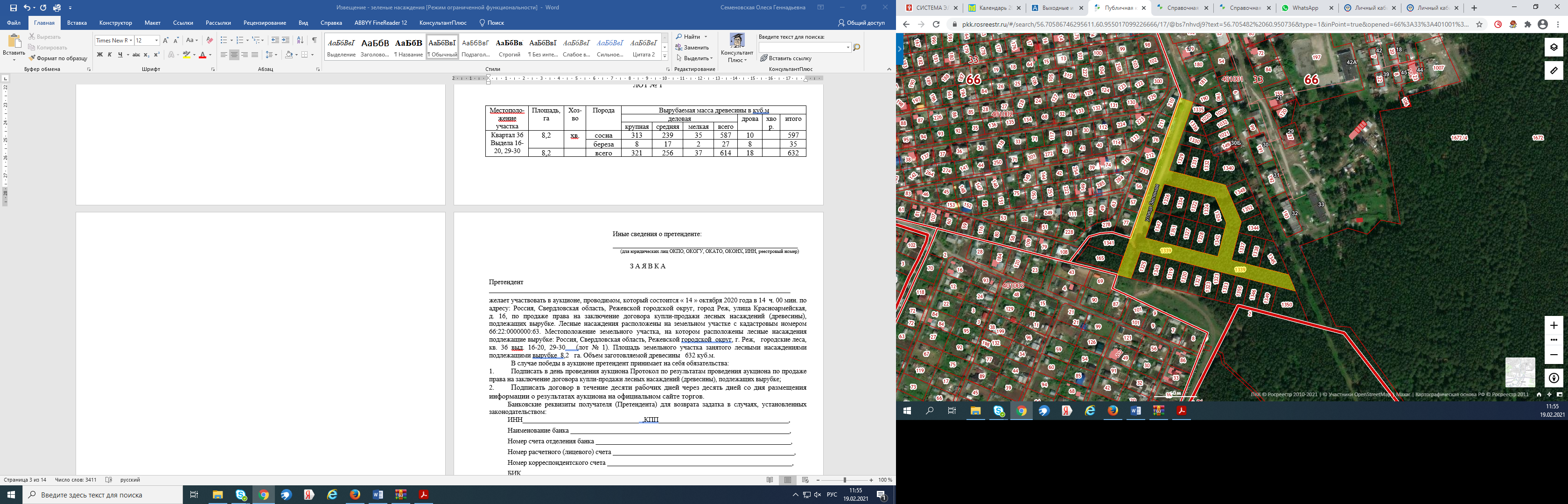  Площадь: 1,32 га    Условные обозначения  участок, отведённый под рубку Продавец ____________________/Д.М. Живилов/ м.п.                                         Покупатель  __________________ м.п.Приложение № 2                                                    к договору купли-продажи                                                    зеленых насаждений«____»________2021АКТПРИЕМА-ПЕРЕДАЧИ ЗЕЛЕНЫХ НАСАЖДЕНИЙ       №______                                                                                                                        «____»_________2021 г.Продавец, в лице Председателя Комитета по управлению муниципальным имуществом Арамильского городского округа Живилова Дмитрия Михайловича, и Покупатель, ___________________ в лице ________________, на основании договора купли-продажи зеленых  насаждений от «____» ___________ 2021_года №______, составили настоящий акт о том, что Продавец передал, а Покупатель принял зеленые насаждения в объёме 311 куб.м., расположенные на земельном участке  по адресу: Свердловская область, Сысертский район, п. Светлый, кадастровый номер: 66:33:0401001:1339.                          Характеристика и объём вырубаемой древесины               Настоящий акт является обязательным приложением к Договору купли-продажи зеленых насаждений  от  «___»  ______________2021 г. №_____Продавец:                                                                      Покупатель:Комитет по управлению муниципальнымимуществом Арамильского городского округа ____________ (_____________)                                   ____________(__________)       	           подпись        м.п                                                                                  м.п.                                                            Приложение № 3                                                            к договору купли-продажи                                                            зеленых насаждений«____»_________2021                  МАТЕРИАЛЬНО-ДЕНЕЖНАЯ ОЦЕНКА ЗЕЛЕНЫХ НАСАЖДЕНИЙСтоимость насаждений составляет: 846 370 (восемьсот сорок шесть тысяч триста семьдесят) рублей 00 копеек. Стоимость зеленых насаждений определен на основании «Правил создания, содержания и охраны зеленых насаждений на территории Арамильского городского округа», утвержденных Решением Думы Арамильского городского округа от 12.03.2012 № 69/2, Постановления Администрации Арамильского городского округа от 27.09.2021 № 493 «Об установлении коэффициента, применяемого при расчете восстановительной стоимости за снос зеленых насаждений на территории Арамильского городского округа».Материально-денежную оценку произвел лесничий МБУ «Арамильская служба заказчика»    _______________И.Г. ГениятовПредседатель Комитета по управлению Муниципальным имуществом Арамильского городского округа                                              ______________________Д.М. Живилов№ п/пМестоположение зеленых насажденийПлощадь, гапородаОбъем, куб. м.Объем, куб. м.Объем, куб. м.Объем, куб. м.Объем, куб. м.№ п/пМестоположение зеленых насажденийПлощадь, гапородакрупнаясредняямелкаядровавсего  1п. Светлый  1,32сосна    44     208    45 14   311Местополо-жениеучасткаПородаВырубаемая масса древесины в куб.мВырубаемая масса древесины в куб.мВырубаемая масса древесины в куб.мВырубаемая масса древесины в куб.мСтавка платы в рублях за 1 плотный кубический метрСтавка платы в рублях за 1 плотный кубический метрСтавка платы в рублях за 1 плотный кубический метрСтавка платы в рублях за 1 плотный кубический метрИтого, руб.С учетом коэффициэнта, учитывающего вид использования земельного участка(к=10)Местополо-жениеучасткаПородакрупнаясредняямелкаядровакрупнаясредняямелкаядроваИтого, руб.С учетом коэффициэнта, учитывающего вид использования земельного участка(к=10)Зеленые насаждения на территории АГО  сосна442084514404,90289,35144,439,7984637-00846370-00Зеленые насаждения на территории АГО  